_Исх. №   20                                                                                            от 10.02.2020гМБОУ  «Куладинская СОШ»Информация по программе «Земский учитель»В ответ на запрос БУ ДПО РА «Институт повышения квалификации и профессиональной переподготовки работников образования РА» сообщает следующие сведения:- удаленность с.Кулада от районного центра с.Онгудай составляет- 37 км, от столицы Республики Алтай г.Горно-Алтайска-  204км;- в с.Кулада можно добраться  на автобусе, который выезжает с с.Онгудай в 11.00ч.;из г.Горно-Алтайска с автовокзала до с.Каракол на рейсовом автобусе, также можно доехать на попутном транспорте.-в с.Кулада имеются следующие социальные объекты: Дом культуры, детский сад «Кайынаш», отделение почтовой связи, сельская администрация Куладинского сельского поселения, розничные магазины, музей.Заместитель директора по УМР _______________О.Ф.ЕрохоноваМуниципальное бюджетное общеобразовательное учреждение«Куладинская средняя общеобразовательная школа»649435, Республика Алтай, Онгудайский район, с. Кулада,ул.ЯнгаБедюрова, дом 27, тел.: 8-(388-45) -29-4-51E-mail: ssh.kulada@mail.ru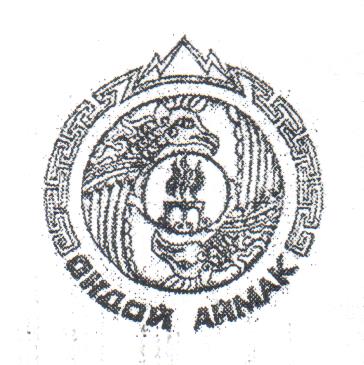  «Куладынынортотекшиуредулу школы»депорто текши уредулу муниципал бюджет учреждение649435, Алтай Республика, Ондой аймак,  Куладыj.,Янга Бедюровтыноромы, 27,  тел.: 8-(388-45)-29-4-51E-mail: ssh.kulada@mail.ru